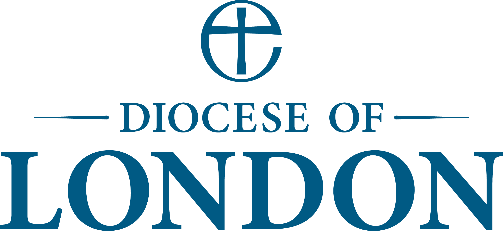 Creating an accessibility area on your websiteIf you have a website, you should include information about accessibility.  This should be on your Facebook page as well.The ‘A Church Near You’ site also gives you the opportunity to include some access information – step free, accessible toilets, hearing loop etc.Visit: https://www.achurchnearyou.comYou could also provide access information for the ‘See around Britain’ website.  This has pictures and access information for a growing number of public buildings across the UK.  https://seearoundbritain.com/This information will help disabled people judge whether your building and its facilities meet the access standards they require and whether you are offering resources and an environment that supports people with sensory disabilities and neuro diversity to join with you in worship.  You need to be open and honest about your building and what you offer.  It is far better for a disabled person to know about any challenges to access that they might encounter before they attend, rather than being frustrated and find they are excluded or marginalised if they do. It would be highly valuable for many disabled people if you could publish the liturgy and hymn/song words you will use for a service in downloadable form on your website 24 hours before the service.  This will enable blind people to produce braille, audio prompts or a large print display on a tablet.  Those who are Deaf or hard of hearing can familiarise themselves with the words to aid lip-reading or to make signing/interpretation easier for helpers.  Those with a reading disability can familiarise themselves with the service so they can more confidently take part.  Those who experience neuro diversity can also know what will be in the service to enable them to process the experience more easily. Your accessibility information should include pictures and brief descriptions of your building and its facilities and what a person should expect when they join you for worship.You should include:Finding the Church  Your location and any issues about travelling to your site.Parking  Information about street parking or your carpark and the location of any blue badge priority parking bays/spaces.Using public transport  Information about nearby buses and bus stops.  If there is a nearby rail or tube station, does this have step free access?Getting from public transport to the Church  Information about the routes from bus stops and stations.  How far are these?  Can they be navigated by a wheelchair or guide dog user?   Include pictures and describe any busy junctions or difficult road crossings.Getting into your building  What are the paths and approach routes like?   How far is it? Is it step free? Are their ramps to negotiate? Do steps have handrails?  Can your doors be opened by a wheelchair user without assistance?  Will someone be on duty outside before a service? Inside the building  What will a person find once inside?  Is there a welcome team on duty?  Do people need to collect books or leaflets?  Is your building warm in winter or do people need to wrap up to keep warm?  What is the route from your entrance into the worship/meeting area? Accessibility resources  Are their large print books and leaflets?  Are any displays on a screen also available on paper in large print?  Is there a hearing loop?  Does the lighting enable leaders/preachers faces to be seen by lipreaders?  Are your liturgy and hymn/song words downloadable from your website 24 hours before the service?Seating  Are there pews or chairs?  Do some chairs have arms?  Do pews have runners or cushions?  Do you have any seating specifically for people with mobility or sitting/standing issues?Wheelchair space  Where can a wheelchair user be during the service?  Are there spaces within the body of the congregation so they can sit with family and friends?  Be honest if this is difficult and they will find themselves isolated or having to be in a prominent position. Assistance dogs  Assure people that assistance dogs are welcome.  Is there space in the pews for a dog?  Can you provide a bowl of water and a rug?  Is there an area of the Churchyard that a dog could use?Before the service  Is it noisy as people talk and catch up?  Are people encouraged to sit quietly?  Is music playing?During the serviceWhat is your usual pattern of services?  When do children leave for groups?  Reassure people that  it is okay to sit throughout if standing is difficult.  How is Communion distributed and how can a person ask for assistance?  Is the route to the rail or distribution point step free?  Is gluten free bread available?Quiet space  Is there a creche for younger children and any quiet space for young people and adults who might need to take time out during the service?After the service  Is there coffee?  Where is it served?  Can it be accessed easily?  Do you cater for food allergies?Toilets Are there toilets?  How are these accessed? Can toilets be accessed discretely during the service?  Is there an accessible toilet?  (Provide a picture of your accessible toilet)Your building will not be perfect and is probably not  fully accessible.  Your statement must be honest and state clearly when access is not possible for wheelchair users or others with restricted mobility.  If you don’t have a hearing loop and don’t provide large print say so, but state your intention to provide these in the near future if this is going to be possible. The 360 Accessibility Audit tool will provide a framework for reviewing your building and the accessibility resources you provide, the language you use in worship and communications, the welcome and environment you offer, and the theology and spirituality you preach.  The ‘Quick Wins’ section provides suggestions of things you can do to improve accessibility that will not be expensive and often take just a small adjustment in your admin or set-up processes.When you have created an accessibility area on your website, please email the Diocesan Disability Ministry Enabler so we can keep a record and highlight good practice.  (john.beauchamp@london.anglican.org)